Střední škola, Základní škola a Mateřská škola, Karviná,příspěvková organizaceDne 1. 10. 2019 u příležitosti Mezinárodního dne seniorů, děti z V. C připravily slavnostní setkání. I když říjen je již chladným zimním měsícem tento den je jiný, hřejivý na srdci, neboť slaví babičky a dědečkové. Je to svátek nezvyklý nejenom pro vnučky a vnuky, ale zejména pro prarodiče. Je to den plný úsměvů, slz a radosti. S pomocí p. učitelky a p. asistentky děti připravily bohatý program, ve kterém tančily, zpívaly a recitovaly. Po vystoupení děti předaly prarodičům vlastnoručně vyrobená přáníčka a kytičku. Děti k pohoštění upekly jablkový koláč, který skvěle chutnal ke kávě a čaji. Nechybělo vyprávění babiček o svých školních zážitcích.Zapsala: Mgr. Martina Lazarová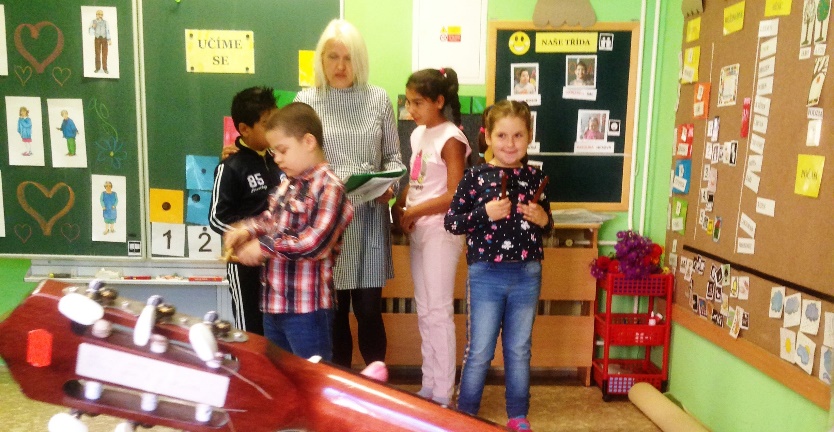 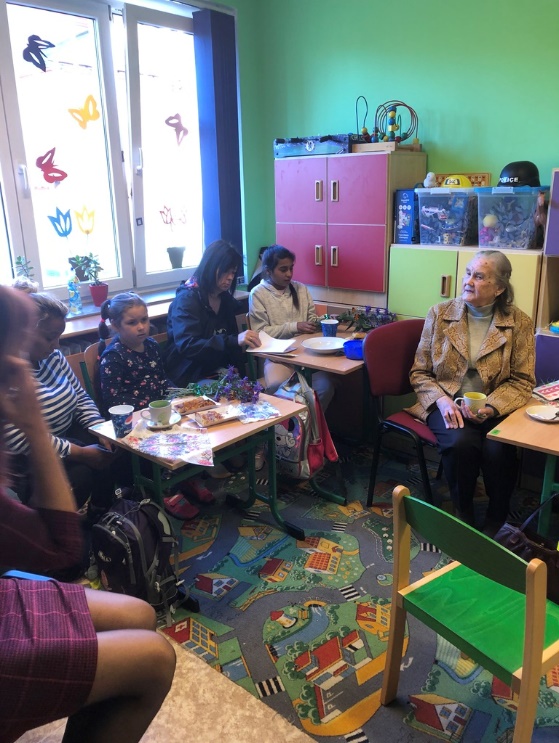 